Синдром эмоционального выгоранияЭто выработанный личностью механизм психологической защиты в форме полного или частичного исключения эмоций в ответ на избранные психотравмирующие воздействия. «Синдром эмоционального выгорания» характерен только для представителей коммуникативных профессий, или, как еще принято их называть, профессий типа «человек –  человек». Профессиональная деформацияЭто изменение качеств личности (стереотипов восприятия, ценностных ориентаций, характера, способов общения и поведения), которые наступают под влиянием длительного выполнения профессиональной деятельности.  Памятка для учителей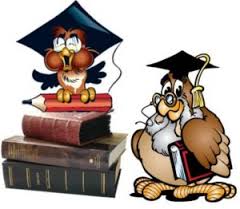 Профилактика синдрома эмоционального выгоранияПричины развития синдрома эмоционального выгорания:Субъективные (индивидуальные) связаны: с особенностями личности, возрастом (молодые сотрудники больше подвержены риску «выгорания»), системой жизненных ценностей, убеждениями, с личным отношением к выполняемым видам деятельности, взаимоотношениями с коллегами по работе, членами своей семьи.Объективные (ситуационные) напрямую связанные со служебными обязанностями, к примеру: с увеличением профессиональной нагрузки, недостаточным пониманием должностных обязанностей, неадекватной социальной и психологической поддержкой и т.д. Стадии синдрома эмоционального выгорания:Эмоциональное истощение – первая стадия. Проявляется в эмоциональном перенапряжении, чувстве нехватки сил до конца рабочего дня и на следующий день, и как результат – в сниженном эмоциональном фоне. Восприятие приглушается, утрачивается острота чувств, возникает ощущение «пустоты», равнодушие ко всему окружающему, в первую очередь к профессиональной деятельности. Деперсонализация - вторая стадия.Начинают раздражать люди, с которыми приходится работать, теряется интерес к общению. В кругу своих коллег начавший «выгорать» профессионал с пренебрежением или цинизмом рассказывает о некоторых своих клиентах или подчиненных. Основные симптомы синдрома эмоционального выгорания:Частые головные боли, постоянные колебания давления;нарушения сна или полная бессонница и др.обострение хронических заболеваний;повышенная раздражительность, чувство усталости и депрессии;разочарование в работе и личной жизни;потеря самоуважения и уверенности в себе;понижение интереса к работе;падение продуктивности труда;ограничение общения с коллегами, друзьями и знакомыми;ощущение изоляции, непонимания других и другими; скука, тоска, апатия, падение вкуса и интереса к жизни; Профилактика синдрома эмоционального выгораниястараться рассчитывать и обдуманно распределять свои нагрузки; учиться переключаться с одного вида деятельности на другой; проще относиться к конфликтам на работе; не пытаться быть лучшим всегда и во всем;следует помнить, что истинной причиной стресса являются не люди, не разочарования, не ошибки, а то как вы к этому относитесь.используйте принцип позитивности во всем;Кто волнуется раньше, чем положено, тот волнуется больше, чем положено;Любая деятельность, особенно физический труд – в стрессовой ситуации выполняет роль громоотвода.Эмоциональная разрядка необходима для сохранения здоровья (физического и психического).